конкурс на получение стипендии ДЛЯ МОЛОДЫХ ПРЕПОДАВАТЕЛЕЙ, финансируемой Фондом АРКОНИК 
2017 годСамарский национальный исследовательский университет имени академика С.П. Королева (СУ)ЗАЯВКА НА СТИПЕНДИЮАнкетаОпыт работыОбразованиеАльтернативные/дополнительные источники финансированияУкажите тему Вашей научно-исследовательской работыУчебная нагрузка по кафедре (количество академических часов в учебный год (осенний / весенний семестр)).Количество Ваших научных и методических публикаций за последние 2 года (2015-2017), если они уже опубликованы или приняты в печать. Укажите авторов, полное название публикации, название издания (название журнала, сборника статей и др.), том, номер издания, страницы, издательство (для статей в сборниках – обязательно), год издания.Участие за последние 2 года в научных конференциях (2015-2017), симпозиумах, научных семинарах. Укажите название мероприятия, время и место его проведения, а также степень Вашего участия (докладчик, участник) и результаты (например, публикация тезисов или статьи, приглашение к участию в совместной работе, др.)Участие за последние 2 года в специализированных научных выставках и программах (представление проекта). Укажите название мероприятия, время и место его проведения, полученный результат – медаль, патент, грант на исследование и т.д.Участие в организации и помощь в проведении научных мероприятий (конференции, семинары, конкурсы, фестивали, летние школы и т.п.). Укажите название мероприятия, время и место его проведения, ваш организационный вклад.Участие в международных проектах и грантовых программах. Укажите название, время, место и результаты.Планируемая дата защиты диссертации. *Все поля обязательны для заполнения.Примечание. Рекомендации по составлению индивидуального плана развития (ИПР) можно получить на сайте http://www.iie.ru/alcoa/form_yf.html или отправив запрос на sshanaev@iie.orgПо всем вопросам, связанным с работой Программы, обращайтесь:Фамилия, Имя, Отчество: Дата рождения (дд-мм-гггг):      E-mail:      Контактный телефон (с кодом):           Контактный телефон (с кодом):           Контактный адрес (рабочий или домашний)Индекс:      Город:      Улица/дом/кв./ауд.:      Улица/дом/кв./ауд.:      Улица/дом/кв./ауд.:      Институт:     Факультет/кафедра:      Должность:Преподаваемые дисциплины:      Имеете ли Вы гражданство РФ?	 Да	 НетДаНетИмеете ли Вы гражданство РФ?	 Да	 НетДаНетИмеете ли Вы гражданство РФ?	 Да	 НетДаНетПроживаете ли Вы постоянно на территории РФ на момент подачи заявки?	 Да	 Нет	 Да	 НетДаНетПроживаете ли Вы постоянно на территории РФ на момент подачи заявки?	 Да	 Нет	 Да	 НетДаНетПроживаете ли Вы постоянно на территории РФ на момент подачи заявки?	 Да	 Нет	 Да	 НетДаНетНазвание организации:      Название организации:      Подразделение:      Должность:      Учебное заведение:      Учебное заведение:      Факультет/кафедра:      Факультет/кафедра:      Год окончания:      Специальность по образованию:      Участвовали ли Вы в других подобных конкурсах, (включая прошлые конкурсы Алкоа)ДаНетУчаствовали ли Вы в других подобных конкурсах, (включая прошлые конкурсы Алкоа)ДаНетУчаствовали ли Вы в других подобных конкурсах, (включая прошлые конкурсы Алкоа)ДаНетЕсли да, то когда, в каких и каков был результат:      Если да, то когда, в каких и каков был результат:      Если да, то когда, в каких и каков был результат:      Если да, то когда, в каких и каков был результат:      Если да, то когда, в каких и каков был результат:      Если да, то когда, в каких и каков был результат:      Пожалуйста, укажите имеющиеся у Вас другие источники финансирования (организация/вид финансирования (грант, стипендия, и т.д.)/срок)1. Лекции2. Семинары 3. Лабораторный работы 4. Индивидуальные консультации студентов5. Другое (указать)В изданиях ВАКВ зарубежных изданияхВо внутренних изданиях университетаВ прочих изданияхНазвание конференции, время и место проведенияСтепень участияРезультаты1.2.3.Подписав данную заявку, я подтверждаю, что ознакомлен(а) с «Положением о конкурсе» Программы и согласен(а) со всеми условиями конкурса, а также то, что все представленные мной сведения являются достоверными.Подпись участника						(только в бумажной форме)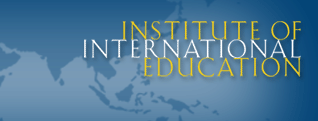 Институт международного образованияФонд Арконик: Программа поддержки технического образованияРоссия 125009 МоскваТверской бул., 14, строение 1, 4 этаж
тел.: +7 (495) 935-83-53
e-mail: sshanaev@iie.org , http://www.iie.ru